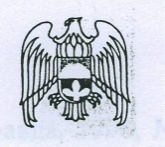 КЪЭБЭРДЭЙ-БАЛКЪЭР  РЕСПУБЛИКЭМ ТАШЛЫ-ТАЛА КЪУАЖЭ СОВЕТЫМ И ЩIЫПIЭ САМОУПРАВЛЕНЭКЪАБАРТЫ-МАЛКЪАР РЕСПУБЛИКА ТАШЛЫ-ТАЛ ЭЛ ЖЕР-ЖЕР САМОУПРАВЛЕНИЯСЫНЫ СОВЕТИСОВЕТ МЕСТНОГО САМОУПРАВЛЕНИЯ СЕЛЬСКОГО ПОСЕЛЕНИЯ ТАШЛЫ-ТАЛАКАБАРДИНО-БАЛКАРСКОЙ РЕСПУБЛИКИ                    361374,  Лескенский район, с.Ташлы-Тала, ул. Ленина, 38,  тел. 99-8-55                                                                    РЕШЕНИЕ      №2	             УНАФЭ     №2БЕГИМ     №2                                                  сессии Совета местного самоуправлениясельского поселения Ташлы-ТалаЛескенского муниципального районаКабардино-Балкарской Республики  27 декабря 2017г.                                                                                                       с.п.Ташлы-ТалаОб утверждении местных нормативов градостроительного проектирования  с.п.Ташлы-Тала Лескенского муниципального районаКабардино-Балкарской Республики       Руководствуясь ст. 29.4 Гражданского кодекса РФ, в соответствии с уставом с.п.Ташлы-Тала Лескенского муниципального района Совет местного самоуправления с.п.Ташлы-Тала Лескенского муниципального районаРЕШАЕТ:1. Утвердить местные нормативы  градостроительного  проектирования с.п.Ташлы-Тала  Лескенского муниципального района Кабардино-Балкарской Республики (согласно приложению).2. Обнародовать настоящее Решение в порядке, установленном уставом с.п.Ташлы-Тала  Лескенского муниципального района КБР.3. Настоящее Решение вступает в законную силу с момента его обнародования.            Председатель Совета         местного самоуправленияЛескенского муниципального района                                                Б.Токуев